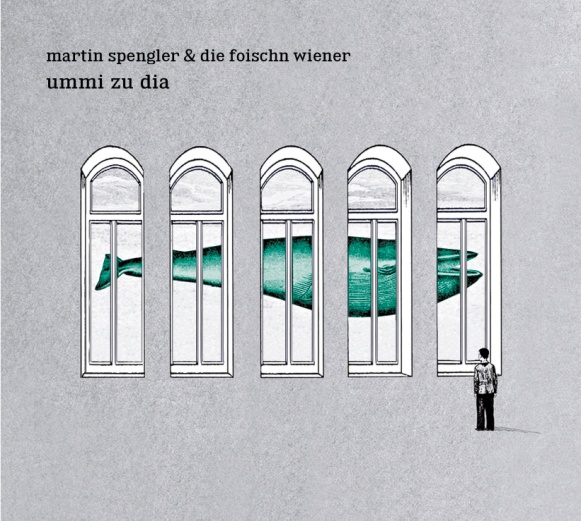 Interpret 	Martin Spengler & die foischn Wiener
Titel 	Ummi zu dia
VÖ 	17. Februar 2017 (Ö) 
Label	Foische Wiener Records
Amount	Album
Format	CD, Digital
Katalog Nr	003
EAN	CD: 9006472032007
Vertrieb	Hoanzl (Ö)	UMMI ZU DIA								VÖ 17.02.2017 	Waun i di     		5.32           	  	Bruckn     		4.49 		  	Olaaweu de Danz     	1.28 		 	So weit entfeant    	3.31 		 	Zaunbiaschtl     	4.33 		 	Odraht     		4.13 		 	Ohne di     		3.22 		 	Dreier        		5.02 		 	Vazeih     		3.13 		 	Heaz und Huat     	3.32  		 	Ummi zu dia       	4.06 		 	In da Hechn    	3.29 		Text & Musik: Martin SpenglerMartin Spengler: Stimme, Akustik- und E-Gitarren, Violine.
Manuela Diem: Stimme, Glockenspiel
Marie Theres Stickler: Knopfharmonika, Stimme
Manuel Brunner: Kontrabass, Stimme
Max Tschida: Rhodes Piano
Johannes Dickbauer: Violine
Dominik Fuss: FlügelhornAufgenommen 2016 Manuel Brunner - Studio BubenzimmerMix & Master: Christoph BurgstallerProduziert von Martin Spengler und Manuel BrunnerGrafik: Peter SchneiderIllustration: Helmut Pokornig